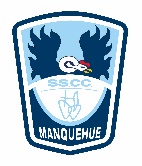 Guía de Trabajo Ciencias Sociales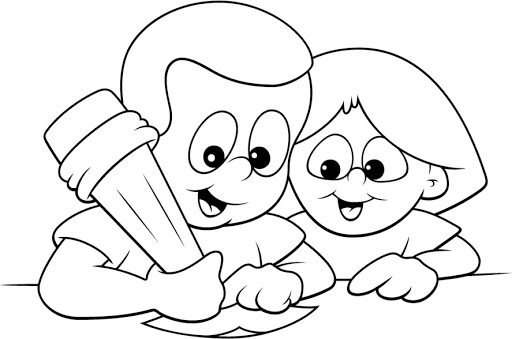 Actividad:Observa las siguientes imágenes y encierra de color verde los Patrimonios Naturales y color rojo los Patrimonios Culturales.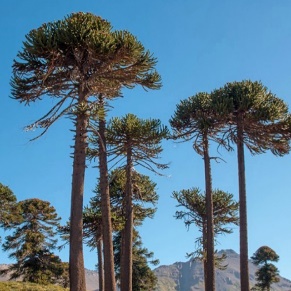 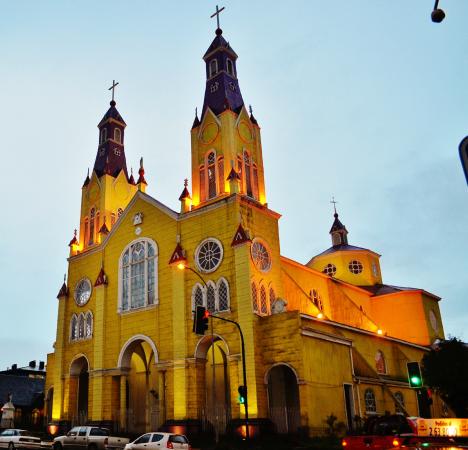 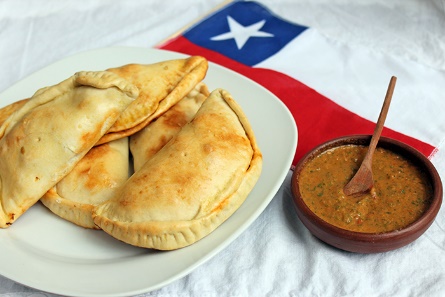 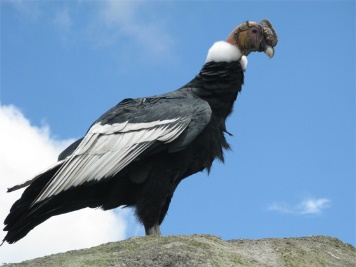 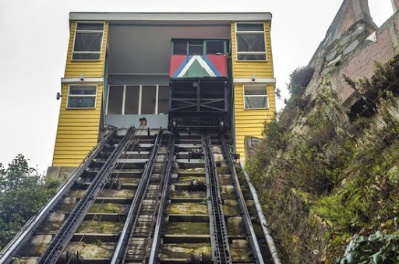 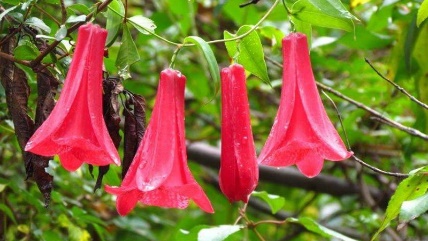 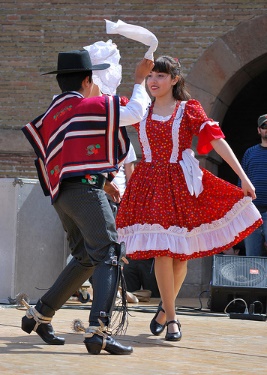 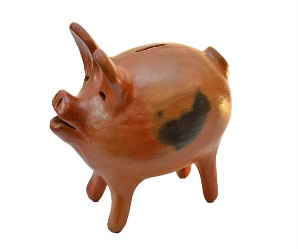 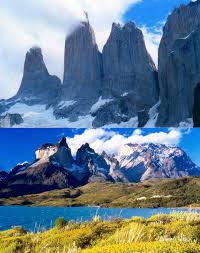 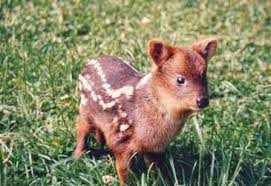 ¿Qué diferencia existe entre un Patrimonio Natural y un Patrimonio Cultural?____________________________________________________________________________________________________________________________________________________________________________________________________________________________________________________________________________Realiza una web, sintetizando las características principales que aprendiste de los Patrimonios. Corrección:1)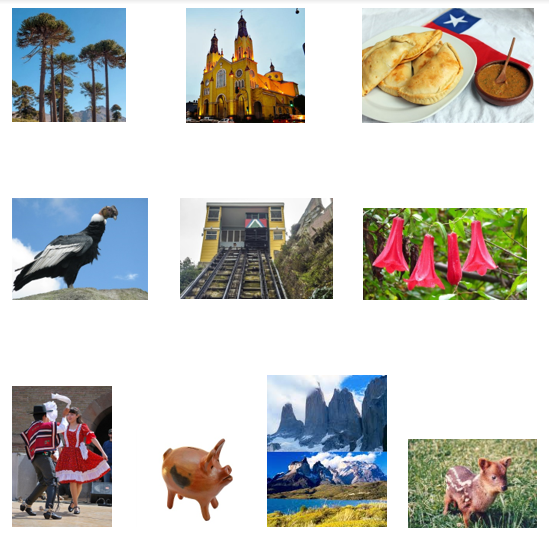 2) La diferencia es que el Patrimonio Natural es creación de la naturaleza, mientras que el Patrimonio Cultural son creaciones del ser humano. Web del Patrimonio: Este es solo un ejemplo. Cada estudiante construye su web personal, con las características más importantes o significativas de manera personal.